CONTENTSGENERAL BUSINESS INFORMATIONPrimary Ownership & Status Enter text hereExperience Enter text hereCompany Name Enter text hereWhy Are You Interested In This Business?  Enter text hereHow Did You Come Up With The Idea? Enter text hereIndustry Description Enter text hereMonthly Revenue “Today” Enter text hereProducts & Services Enter text hereTarget Revenue In 24 Months Enter text hereCurrent Business Status Enter text hereWhat Will The Largest Revenue Generator Be For Your Business? Enter text hereWhat Part of Your Business Is Not Easily Found In Other Businesses? Enter text hereWhat Part of Your Business Cannot Be Replaced By A Competitor? Enter text hereWhat Part Of Your Business Cannot Be Duplicated Without Significant Investment? Enter text hereBUSINESS & FINANCIAL OBJECTIVESStartup/Investment & Other Capital Requirements Enter text hereProjected Rate Of Return On Investment Enter text hereEstimated Operating Costs & PayrollEnter text hereEstimated Breakeven & Profitability Points Enter text hereBUSINESS SYSTEMSOrder Management & Processing SystemsEnter text hereAccounting SystemEnter text herePurchasing SystemEnter text herePayroll SystemEnter text hereProject Management & Production SystemsEnter text hereProduct/Service Delivery & Quality ControlEnter text hereClient Acquisition & MaintenanceEnter text hereSystem EvolutionEnter text hereOPERATING COSTS & ORGANIZATIONAL STRUCTUREPrinciples: Management Expertise & Relevance to the BusinessEnter text hereIn-House Services VS OutsourcedEnter text hereResponsibility MatrixEnter text hereAccess to Labor Over Ramp-Up PeriodEnter text hereOffice/Operating Space Requirement & PlanEnter text herePatents, Insurance, Legal Requirements/Permits & LicensesEnter text herePayment Expectations for Ownership: Salary/Owners DrawEnter text hereHow Will Your Operating Costs & Organizational Structure Change Over the Next 24 Months?Enter text hereBUSINESS RAMP-UPGeographical Range at StartupEnter text hereStartup Targets & TimingAction							Start Date		Completion Date Enter text here						     			     Enter text here						     			     Enter text here						     			     Enter text here						     			     Enter text here						     			     Enter text here						     			     Enter text here						     			     Enter text here						     			     Enter text here						     			     Enter text here						     			     Products/Services at StartupEnter text hereProduct/Service Targets & TimingEnter text here			     			     			     Enter text here			     			     			     Enter text here			     			     			     Enter text here			     			     			     Enter text here			     			     			     Enter text here			     			     			     Enter text here			     			     			     Enter text here			     			     			     Enter text here			     			     			     Investment Requirements for Market GrowthEnter text hereInvestment Requirements for Product/Service GrowthEnter text hereDecision Metrics for Expansion PlansEnter text hereWhat Scale-Up Are You Planning in 2-3 Years?Enter text hereBUSINESS METRICSTop Three Metrics Used to Manage the BusinessEnter text hereEnter text hereEnter text hereTargets for Each MetricEnter text hereEnter text hereEnter text herePerson Responsible for Leading & Driving Each MetricEnter text hereEnter text hereEnter text hereCriteria Customers Will Judge the Business On?Enter text hereHow Will Customer Expectations & Feedback Be Tracked?Enter text hereWhat Reporting Structure Will You Use to Track Metrics/Feedback?Enter text hereMARKETING PLANMarket DefinitionEnter text hereSize of the Market for Your Products and Services TodayEnter text hereSize of the Market for Your Products and Services in Two YearsEnter text hereProjected Market Share Each Year for Three YearsEnter text hereMain Competitors & Their Market ShareEnter text hereKey Strengths and Weaknesses of CompetitorsEnter text hereDifferentiating Factors Versus the CompetitionEnter text hereFuture Trends Happening in the MarketEnter text herePricing StructureEnter text hereProduct Cost, Also Known as Cost of Goods Sold (COGS)Enter text hereDistribution ChannelsEnter text hereSocial Media StrategyEnter text herePromotional StrategyEnter text hereMarket AccessibilityEnter text hereBusiness Development PlanEnter text hereSTARTUP RESOURCESMonthly Income Requirement to Support Current LifestyleEnter text hereOther Sources of Income During StartupEnter text hereSavings to Support Yourself During Ramp UpEnter text hereOther Investors/Partners in the FutureEnter text hereLoans to Support the Startup PeriodEnter text hereOwner Investment in the BusinessEnter text hereFinancial ObjectiveEnter text hereBackup PlanEnter text hereADMINISTRATIVE RESOURCESRegistered Business Name & Tax IDEnter text hereRegistered Patents/Trademarks/PermitsEnter text hereLoansEnter text hereLegal FeesEnter text hereAccounting FeesEnter text hereHealthcare CostsEnter text hereInsurance Costs (other than healthcare)Enter text hereRent & Utility CostsEnter text hereMarketing & Promotional CostsEnter text hereOther RequirementsEnter text hereEMPLOYMENT PLANNumber of Employees Enter text hereJob Titles & DescriptionsEnter text hereWagesEnter text hereBenefitsEnter text hereOther RequirementsEnter text hereFUTURE EXPANSION PLANSPlans for Expanding the Current Business ModelEnter text hereInvestment Required to Achieve Future ExpansionEnter text hereBusiness Milestones Required Before ExpansionEnter text hereExpansion Within the Current Business PlanEnter text hereBusiness SustainabilityEnter text here“GUT” CHECKHave You Ever Conducted a Market Test for Your Business?Enter text hereHas Anyone Tried Your Business Idea & Failed?Enter text hereHow is Your Business Plan Different and/or Better Than Similar Businesses?Enter text hereWhen You Launch Your Business: What Will You Do In Your First Month?Enter text hereWhen You Launch Your Business: What Will You Do Months Two Through Six?Enter text hereWhen You Launch Your Business: What Will You Do Months Six Through Twelve?Enter text hereWhere Do You Need Help?Enter text hereWhat is Your Biggest Fear or Question Moving Forward?Enter text hereINVESTMENT BREAKDOWNWhat Assets Do You Need to Purchase to Get Your Business Started?Enter text hereWhat Operating Expenses Will You Need to Pay Out-of-Pocket Until the Business Can Support Them on Its Own?Enter text hereWhat Other Startup Expenses Will You Need to Fund?Enter text hereChart Your Investment PlanEnter text hereFinancials Yr1Enter text hereFinancials Yr2Enter text hereFinancials Yr3Enter text hereEXECUTIVE SUMMARYEnter text hereEXECUTIVE SUMMARY  Enter text hereNOTESEnter text hereSMALL BUSINESS PLANNING MADE SIMPLESmall Business Planning Made Simple: What To Consider Before You Invest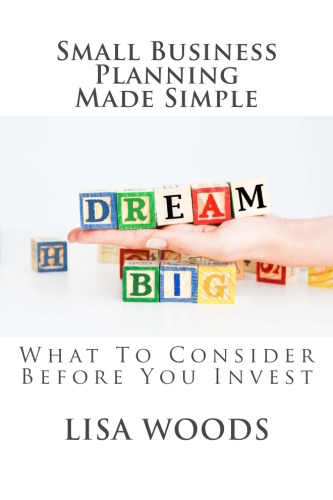 Small Business Planning Made Simple - Guides you through the step-by-step process of writing a successful business plan. - Provides some great tips that you can use to improve the effectiveness of your plan. - Includes a blank template for taking notes right here in the book so that you can start building the framework of your business as you go. - Includes examples of organizational charts, sales plans, income statements, investment plans, market share estimates and much more. - By the time you get done reading and writing in this book, you will be prepared to construct an honest and productive plan for your small business to implement.1    General Business Information2    Business & Financial Objectives3    Business Systems4    Operating Costs & Organizational Structure5    Business Ramp-Up6    Business Metrics7    Marketing Plan8    Startup Resources9    Administrative Resources10  Employment Plan11  Future Expansion Plans12  Gut Check13  Investment Breakdown14  Financials15  Executive Summary16  Common Risks & Opportunities, Examples and Explanations of each business plan component.17  Small Business Planning Made Simple: Book OverviewYear 1              Year 2                         Year 3